СодержаниеОБЩИЕ ПОЛОЖЕНИЯ	3I. РАЗМЕЩЕНИЕ ОБЪЕКТОВ КАПИТАЛЬНОГО СТРОИТЕЛЬСТВА	41. Перечень планируемых к размещению объектов капитального строительства местного значения	42. Перечень планируемых к размещению объектов капитального строительства регионального значения	63. Перечень планируемых к размещению объектов капитального строительства федерального значения	6II. ХАРАКТЕРИСТИКИ ПЛАНИРУЕМОГО РАЗВИТИЯ ТЕРРИТОРИИ	7ОБЩИЕ ПОЛОЖЕНИЯПроект планировки территории представляет собой вид документации по планировке территории, подготовка которого осуществляется для выделения элементов планировочной структуры, установления параметров планируемого развития элементов планировочной структуры, зон планируемого размещения объектов федерального значения, объектов регионального значения, объектов местного значения.Подготовка проекта планировки осуществляется в отношении застроенных или подлежащих застройке территорий.Состав и содержание проекта планировки территории устанавливаются Градостроительным кодексом Российской Федерации, законами и иными нормативными правовыми актами Ханты-Мансийского автономного округа – Югры.Настоящее положение о размещении объектов капитального строительства федерального, регионального или местного значения (далее – Положение), представляет собой нормативный правовой акт, состоящий из двух разделов.В первом разделе Положения закрепляется перечень планируемых к размещению на территории муниципального образования объектов местного значения, объектов регионального значения, объектов федерального значения, строительство которых финансируется за счет средств соответствующего бюджета. Во втором разделе Положения приводятся характеристики планируемого развития территории, основанные на анализе размещения объектов капитального строительства различного функционального назначения, систем социального, транспортного обслуживания и инженерно-технического обеспечения, строительство и эксплуатация которых финансируется, в том числе, за счет частных средств.I. РАЗМЕЩЕНИЕ ОБЪЕКТОВ КАПИТАЛЬНОГО СТРОИТЕЛЬСТВА 1. Перечень планируемых к размещению объектов капитального строительства местного значения1.1 Жилищный фондМногоквартирные жилые дома:- этажность: 3,- количество: 18 объектов,- площадь застройки: 11275 м2,- общая площадь: 18040 м2.1.2 Социальная сфераДетский сад-ясли:- этажность: 2,- мощность объекта: 350 мест,	- площадь застройки: 2 285 м2,	- общая площадь: 3 656 м2.Транспортная инфраструктураМагистральная улица- протяженность: 0,23 км,- вид покрытия: капитальное (асфальтобетонное).Улицы и дороги местного значения - протяженность: 0,38 км,- вид покрытия: капитальное (асфальтобетонное).	Технические показатели развития системы транспортного обслуживания уточнить на стадии рабочего проектирования.1.4 Инженерная инфраструктура1.4.1 ВодоснабжениеТрубопровод- способ прокладки: подземный,- материал: определить на стадии рабочего проектирования,- протяженность:1,1 км.1.4.2 Канализация1) Трубопровод (самотечный коллектор)- способ прокладки: подземный,- материал: определить на стадии рабочего проектирования,- протяженность: 0,65 км.2) Трубопровод (напорный коллектор)- способ прокладки: подземный,- материал: определить на стадии рабочего проектирования,- протяженность: 0,32 км.3) Канализационная насосная станция - 1 шт.1.4.3 ТеплоснабжениеТрубопровод- способ прокладки: подземный,- материал: сталь,- протяженность: 1,1 км.1.4.4 Газоснабжение1) Газопровод высокого давления- способ прокладки: подземный,- материал: сталь,- протяженность: 20 м.2) Газорегуляторный пункт - 1 шт.1.4.5 Электроснабжение1) Линия электропередач 10 КВт - способ прокладки: подземный,- протяженность: 0,6 км.2) Трансформаторная станция - количество: 2 объектов,- нагрузка: уточняется на стадии рабочего проектирования.   Технические показатели развития системы инженерно-технического обеспечения уточнить на стадии рабочего проектирования.2. Перечень планируемых к размещению объектов капитального строительства регионального значения	Размещение объектов капитального строительства регионального значения на территории проектирования не предусмотрено.3. Перечень планируемых к размещению объектов капитального строительства федерального значенияРазмещение объектов капитального строительства федерального значения на территории проектирования не предусмотрено.II. ХАРАКТЕРИСТИКИ ПЛАНИРУЕМОГО РАЗВИТИЯ ТЕРРИТОРИИ№ п/пНаименование показателяЕдиница измеренияЗначение1ТЕРРИТОРИЯТЕРРИТОРИЯТЕРРИТОРИЯ1.1Общая площадь земель в проектных границахга8,771.2Площадь территории в границах красных линийга4,801.3Зоны планируемого размещения объектов1.3.1- зона застройки малоэтажными жилыми домамига3,271.3.2- зона общественно-делового назначенияга1,641.3.3- зона планируемого размещения объектов инженерной и транспортной инфраструктурыга0,981.4Плотность застройкитыс.м2/га4,92НАСЕЛЕНИЕНАСЕЛЕНИЕНАСЕЛЕНИЕ2.1Численность населениячел.5892.2Плотность населениячел./га67,23ЖИЛИЩНЫЙ ФОНДЖИЛИЩНЫЙ ФОНДЖИЛИЩНЫЙ ФОНД3.1Общий объем социального жилищного фонда, в том числе:тыс.м214,733.1Общий объем социального жилищного фонда, в том числе:кол-во домов183.1.1многоквартирные жилые доматыс.м214,73.1.1многоквартирные жилые домакол-во домов183.2Средняя этажность застройкиэтаж33.3Плотность жилой застройки%18,44ОБЪЕКТЫ СОЦИАЛЬНОЙ ИНФРАСТРУКТУРЫОБЪЕКТЫ СОЦИАЛЬНОЙ ИНФРАСТРУКТУРЫОБЪЕКТЫ СОЦИАЛЬНОЙ ИНФРАСТРУКТУРЫ4.1Детский садмест/м2150/25334.2Блок обслуживания объект/м21/7744.3Продуктовый магазинобъект/м21/6025ОБЪЕКТЫ ТРАНСПОРТНОЙ ИНФРАСТРУКТУРЫОБЪЕКТЫ ТРАНСПОРТНОЙ ИНФРАСТРУКТУРЫОБЪЕКТЫ ТРАНСПОРТНОЙ ИНФРАСТРУКТУРЫ5.1Автомобильная дорогакм1,46ОБЪЕКТЫ ИНЖЕНЕРНОЙ ИНФРАСТРУКТУРЫОБЪЕКТЫ ИНЖЕНЕРНОЙ ИНФРАСТРУКТУРЫОБЪЕКТЫ ИНЖЕНЕРНОЙ ИНФРАСТРУКТУРЫ6.1Водоснабжение:6.1.1- трубопроводкм1,16.2Канализация6.2.1- трубопровод (самотечный коллектор)км0,656.2.2- трубопровод (напорный коллектор)км0,326.2.3- канализационная насосная станциям3/сут.3006.3Газоснабжение6.3.1- газопровод высокого давлениям206.3.2- газорегуляторный пунктшт.16.4Теплоснабжение6.4.1- трубопроводкм1,16.5Электроснабжение6.5.1- линия электропередач 10 кВкм0,66.5.2- трансформаторная станцияшт.2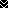 